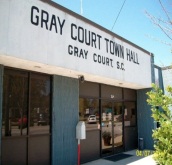 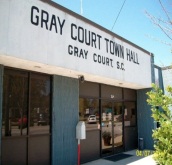 COUNCIL MEMBERS                                                                                                                                  MAYOR    John R. Carter                                                                                                                                Adolphus Brewster		                                                                                        Doris Hamilton, Clerk/Treasurer Millie DawkinsStellartean Jones                                                                                                                                                     Malea Merck                                                                                                       2018 Town Council Meetings ScheduleTime:  7:00 P.M.The following schedule is subject to change during the course of the year.  Special called meetings and work sessions are common occurrences during the year.Monday, January 15, 2018(Martin Luther King Jr. Day  Town Council meeting cancelled – rescheduled Monday, January 22, 2018-Annual Retreat January 20, 2018Monday, February 19, 2018Monday, March 19, 2018Monday, April 23, 2018Monday, May 21, 2018Monday, June 18, 2018Monday, July 16, 2018Monday, August 20, 2018Monday, September 17, 2018Monday, October 22, 2018Monday, November 19, 2018Monday, December 17, 2018NOTE:  Town of Gray Court Planning Commission and Zoning Boards of Appeals meeting schedule for 2018.  All meetings are at the discretion of the Chairman of each respective body, and will be in accordance with required hearing and notice requirements.329 Main Street – P.O. Box 438, Gray Court, South Carolina 29645 Telephone - (864) 876-2581         Fax – (864) 876-3999 Incorporated in 1899   “We are striving to improve”